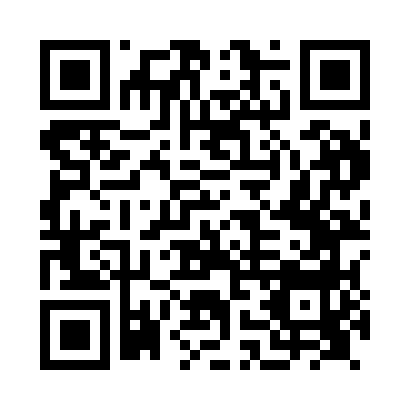 Prayer times for Aldbury, Hertfordshire, UKWed 1 May 2024 - Fri 31 May 2024High Latitude Method: Angle Based RulePrayer Calculation Method: Islamic Society of North AmericaAsar Calculation Method: HanafiPrayer times provided by https://www.salahtimes.comDateDayFajrSunriseDhuhrAsrMaghribIsha1Wed3:355:3212:596:078:2710:262Thu3:325:3112:596:088:2910:293Fri3:295:2912:596:098:3110:314Sat3:265:2712:596:108:3210:345Sun3:235:2512:596:118:3410:376Mon3:205:2312:596:128:3510:407Tue3:175:2212:596:138:3710:438Wed3:145:2012:596:148:3910:469Thu3:115:1812:596:158:4010:4910Fri3:085:1712:596:168:4210:5111Sat3:075:1512:596:178:4310:5112Sun3:065:1312:596:188:4510:5213Mon3:055:1212:596:198:4710:5314Tue3:055:1012:596:208:4810:5415Wed3:045:0912:596:208:5010:5416Thu3:035:0712:596:218:5110:5517Fri3:025:0612:596:228:5310:5618Sat3:025:0412:596:238:5410:5719Sun3:015:0312:596:248:5610:5720Mon3:005:0212:596:258:5710:5821Tue3:005:0012:596:268:5810:5922Wed2:594:5912:596:269:0011:0023Thu2:594:5812:596:279:0111:0024Fri2:584:5712:596:289:0211:0125Sat2:584:5612:596:299:0411:0226Sun2:574:551:006:309:0511:0227Mon2:574:541:006:309:0611:0328Tue2:564:531:006:319:0811:0429Wed2:564:521:006:329:0911:0430Thu2:554:511:006:329:1011:0531Fri2:554:501:006:339:1111:06